Supplementary Table 1: Patterns of Medication use prior to and during hospitalizationACEI-angiotensin converting enzyme inhibitor, ARB-angiotensin receptor blocker, ARNI-angiotensin receptor neprilysin inhibitor, BP-blood pressure, SD-standard deviationSupplementary Table 2. Inpatient laboratory and clinical parametersACEI-angiotensin converting enzyme inhibitor, ARB-angiotensin receptor blocker, SD-standard deviation, NT-proBNP – N terminal pro brain natriuretic peptide, BNP-brain natriuretic peptide, WRF-A-worsening renal function on admission, WRF-H-worsening renal function hospitalizationSupplementary Figure 1: Flow diagram*Heart Failure.  Admissions could be within the VA system or outside.  Non-VA hospital admission for ADHF was captured if patient utilized VA payment for this non-VA hospitalization.   Supplementary Figure 2. Algorithm for ACEI/ARB use in hospitalization for AHF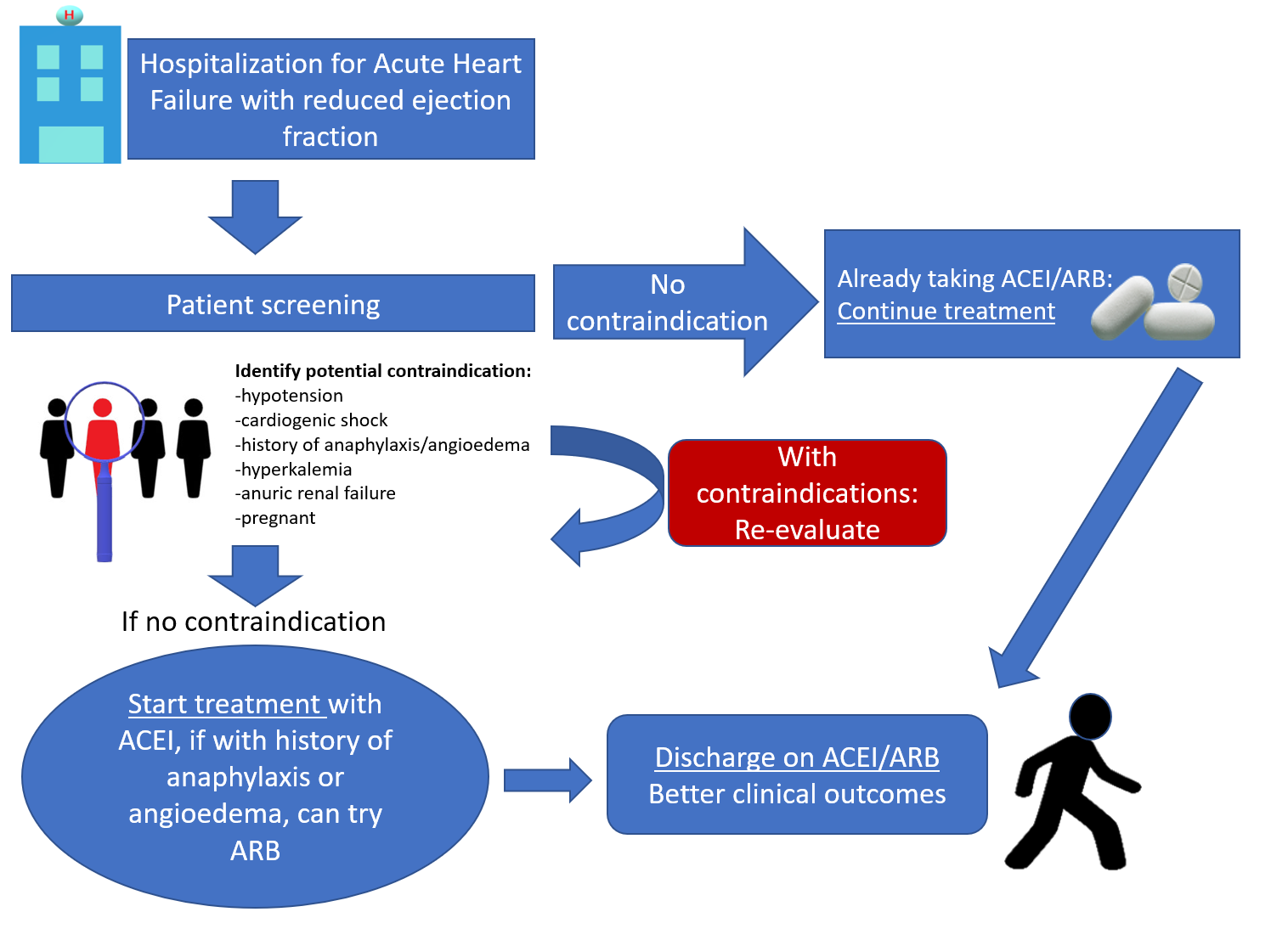 Angiotensin Converting Enzyme Inhibitor/Angiotensin Receptor Blocker Therapy GroupAngiotensin Converting Enzyme Inhibitor/Angiotensin Receptor Blocker Therapy GroupAngiotensin Converting Enzyme Inhibitor/Angiotensin Receptor Blocker Therapy GroupAngiotensin Converting Enzyme Inhibitor/Angiotensin Receptor Blocker Therapy GroupContinued ACEI/ARB TherapyNew Initiation of ACEI/ARBDiscontinue ACEI/ARBNo TherapypHome Heart Failure Medical TherapyHome Heart Failure Medical TherapyHome Heart Failure Medical TherapyHome Heart Failure Medical TherapyHome Heart Failure Medical TherapyHome Heart Failure Medical TherapyBeta-Blocker  1491 (86.9)    220 (37.0) 642 (89.5) 405 (64.7) <0.001Mineralocorticoid receptor Antagonist   515 (30.0)     43 (7.2) 205 (28.6) 107 (17.1) <0.001Loop Diuretic  1701 (99.2)    584 (98.3) 633 (88.3) 570 (91.1) <0.001Thiazide-type Diuretic   291 (17.0)     73 (12.3) 174 (24.3) 129 (20.6) <0.001Angiotensin Converting Enzyme Inhibitor  1332 (77.7) NA536 (74.8) NA<0.001Outpatient ACEI Equivalent Dose mg (mean (SD))   19.89 (14.61)NA   17.22 (13.85)NA<0.001Angiotensin Receptor Blocker   429 (25.0) NA200 (27.9) NA<0.001Outpatient ARB Equivalent Dose mg (mean (SD))   62.65 (36.68)NA   52.38 (32.35)NA0.001HF Medical Therapy prescribed during inpatient StayHF Medical Therapy prescribed during inpatient StayHF Medical Therapy prescribed during inpatient StayHF Medical Therapy prescribed during inpatient StayHF Medical Therapy prescribed during inpatient StayHF Medical Therapy prescribed during inpatient StayBeta Blocker   404 (23.6)   144 (24.2)182 (25.4) 165 (26.4)0.509Mineralocorticoid Receptor Antagonist   140 (8.2)     25 (4.2)  34 (4.7)  39 (6.2) 0.001Loop Diuretic  1701 (99.2)    584 (98.3) 633 (88.3) 570 (91.1) <0.001Thiazide-type Diuretic   291 (17.0)     73 (12.3) 174 (24.3) 129 (20.6) <0.001Inpatient ACEI/ARB useInpatient ACEI/ARB useInpatient ACEI/ARB useInpatient ACEI/ARB useInpatient ACEI/ARB useInpatient ACEI/ARB useFirst ACEI/ARB used N (%)   NAACEI To ARB    15 (0.9)     11 (1.9) NANAACEI  1268 (73.9)    506 (85.2) NANAARB   432 (25.2)     77 (13.0) NANAFirst Inpatient ACEI Equivalent Dose mg (mean (SD))13.32 (12.75)7.50 (7.26)NANA<0.001Maximum Inpatient ACEI Equivalent Dose mg (mean (SD))14.39 (13.14)9.18 (8.68)NANA<0.001Last Inpatient ACEI Equivalent Dose mg (mean (SD))13.07 (12.53)7.98 (8.39)NANA<0.001First Inpatient ARB Equivalent Dose mg (mean (SD))43.04 (30.98)36.84 (24.11)NANA0.408Maximum Inpatient ARB Equivalent Dose mg (mean (SD))46.52 (32.26)40.79 (27.90)NANA0.467Last Inpatient ARB Equivalent Dose mg (mean (SD))44.13 (30.59)36.84 (24.11)NANA0.325Inpatient to Outpatient Dose RelationshipNA   No Change486 (36)NANANA   Decrease194 (14.4)NANANA   Increase670 (49.6)NANANADays to First ACEI/ARB (mean (SD))1.57 (2.18)2.42 (2.83)NANA<0.001Number of days on first dose before first change in dose (mean (SD))1.28 (2.2)1.09 (1.78)NANA0.273Days from last dose to Discharge (mean (SD))1.06 (3.20)1.28 (4.54)NANA0.196Total Number of inpatient Days on ACEI/ARB (mean (SD))4.93 (3.62)5.12 (4.43)NANA0.298Average Change in ACEI/ARB Dose during inpatient stay (mean (SD))-1.38 (9.79)-1.41 (11.12)NANA0.874Discharge GDMT UseDischarge GDMT UseDischarge GDMT UseDischarge GDMT UseDischarge GDMT UseDischarge GDMT UseAny ACEI/ARB/ARNI outpatient prescription within 7d of discharge691 (40.3)353 (59.4)92 (12.8)46 ( 7.3)<0.001Alternate definition of discharge – including those who were on it on last day despite no outpatient Rx found. 1487 (86.7)518 (87.2)92 (12.8)46 (7.3)<0.001Beta-blocker1505 (87.8)482 (81.1)548 (76.4)439 (70.1)<0.001Mineralocorticoid Receptor Antagonist663 (38.7)180 (30.3)209 (29.1)125 (20.0)<0.001Logistic regression Predicting Continuation or Initiation of ACEI/ARB therapyLogistic regression Predicting Continuation or Initiation of ACEI/ARB therapyLogistic regression Predicting Continuation or Initiation of ACEI/ARB therapyLogistic regression Predicting Continuation or Initiation of ACEI/ARB therapyLogistic regression Predicting Continuation or Initiation of ACEI/ARB therapyLogistic regression Predicting Continuation or Initiation of ACEI/ARB therapyAdmission parametersOR2.50%97.50%Creatinine (per unit increase)0.510.460.57Systolic BP (per unit increase)1.011.001.02Diastolic BP (per unit increase)0.990.981.01Potassium (per unit increase)0.970.901.05Age at admission (per year increase)0.980.970.99Contraindications and Patterns of ACEI/ARB useContraindications and Patterns of ACEI/ARB useContraindications and Patterns of ACEI/ARB useContraindications and Patterns of ACEI/ARB useContraindications and Patterns of ACEI/ARB useContraindications and Patterns of ACEI/ARB useACEI/ARB use statusACEI/ARB use statusACEI/ARB use statusACEI/ARB use statusACEI/ARB use statusACEI/ARB use statusContraindication to ACEI/ARB on admissionContinued ACEI/ARBInitiated ACEI/ARBDiscontinued ACEI/ARBNo TherapyNo contraindication    1545 (90.1)     542 (91.2)      493 (68.8)      464 (74.1) <0.001contraindication to ACEI/ARB on dischargeno ACEI/ARB/ARNI on dischargedischarged on ACEI/ARB/ARNI<0.001with contraindication337 (72.9)168 (27.1)No contraindication992 (36.3)2155 (63.7)1Contraindications (any): Potassium > 5 meq/L; Systolic Blood Pressure < 90 mmHg; Serum creatinine > 2.5mg/dl (at admission) or estimated glomerular filtration rate < 25 ml/min/1.73m2 (at discharge).1Contraindications (any): Potassium > 5 meq/L; Systolic Blood Pressure < 90 mmHg; Serum creatinine > 2.5mg/dl (at admission) or estimated glomerular filtration rate < 25 ml/min/1.73m2 (at discharge).1Contraindications (any): Potassium > 5 meq/L; Systolic Blood Pressure < 90 mmHg; Serum creatinine > 2.5mg/dl (at admission) or estimated glomerular filtration rate < 25 ml/min/1.73m2 (at discharge).1Contraindications (any): Potassium > 5 meq/L; Systolic Blood Pressure < 90 mmHg; Serum creatinine > 2.5mg/dl (at admission) or estimated glomerular filtration rate < 25 ml/min/1.73m2 (at discharge).1Contraindications (any): Potassium > 5 meq/L; Systolic Blood Pressure < 90 mmHg; Serum creatinine > 2.5mg/dl (at admission) or estimated glomerular filtration rate < 25 ml/min/1.73m2 (at discharge).1Contraindications (any): Potassium > 5 meq/L; Systolic Blood Pressure < 90 mmHg; Serum creatinine > 2.5mg/dl (at admission) or estimated glomerular filtration rate < 25 ml/min/1.73m2 (at discharge).Angiotensin Converting Enzyme Inhibitor/Angiotensin Receptor Blocker Therapy GroupAngiotensin Converting Enzyme Inhibitor/Angiotensin Receptor Blocker Therapy GroupAngiotensin Converting Enzyme Inhibitor/Angiotensin Receptor Blocker Therapy GroupAngiotensin Converting Enzyme Inhibitor/Angiotensin Receptor Blocker Therapy GroupContinue ACEI/ARB  Initiate ACEI/ARBDiscontinue ACEI/ARBNo Therapyp valueN1715594717626Blood Pressure (mmHg) Blood Pressure (mmHg) Blood Pressure (mmHg) Blood Pressure (mmHg) Blood Pressure (mmHg) Blood Pressure (mmHg) Systolic Blood Pressure, mean (SD)Systolic Blood Pressure, mean (SD)Systolic Blood Pressure, mean (SD)Systolic Blood Pressure, mean (SD)Systolic Blood Pressure, mean (SD)Systolic Blood Pressure, mean (SD)  First Inpatient Value130.56(21.33)131.34(18.40)128.89(21.85)130.53(21.79)0.113  Value at First      ACEI/ARB during   Admission125.47(19.35)124.38(19.57)NANA0.272  Value at First Change      of ACEI/ARB dose125.66(21.39)123.48(20.33)NANA0.236  Last Inpatient Value119.12(17.73)117.21(17.9)118.76(17.9)119.05(19.05)0.659  Minimum Inpatient   value109.95(17.28)108.74(17.42)109.57(17.12)109.78(18.16)0.875Diastolic Blood Pressure, mean (SD)Diastolic Blood Pressure, mean (SD)Diastolic Blood Pressure, mean (SD)Diastolic Blood Pressure, mean (SD)Diastolic Blood Pressure, mean (SD)Diastolic Blood Pressure, mean (SD)  First Inpatient Value77.18(13.37)79.68(13.31)77.08(13.31)77.28(14.12)0.141  Value at First      ACEI/ARB during   Admission74.54 (11.33)74.03 (11.99)NANA0.389  Value at First Change      of ACEI/ARB dose74.60 (12.27)74.28 (12.60)NANA0.762  Last Inpatient Value70.24 (10.44)69.08 (10.82)70.15 (10.36)69.63 (10.95)0.356  Minimum Inpatient   value64.66 (9.58)64.49 (10.13)64.58 (9.91)64.04 (10.11)0.484Laboratory Values Laboratory Values Laboratory Values Laboratory Values Laboratory Values Laboratory Values Creatinine (mg/dl)  First Inpatient Value1.38 (0.56)1.27 (0.55)1.93 (0.82)1.83 (0.92)<0.001  Value at First      ACEI/ARB during   Admission1.34 (0.53)1.24 (0.51)NANA<0.001  Value at First Change      of ACEI/ARB dose1.31 (0.46)1.20 (0.45)NANA0.004  Last Inpatient Value1.36 (0.51)1.23 (0.57)1.56 (0.75)1.61 (0.90)<0.001  Minimum Inpatient   value1.65 (0.74)1.51 (0.69)2.27 (0.99)2.19 (1.15)<0.001Renal Changes prior to and during hospitalizationRenal Changes prior to and during hospitalizationRenal Changes prior to and during hospitalizationRenal Changes prior to and during hospitalization  <0.001  WRF-A66 (3.8)38 (6.4)106 (14.8)56 (8.9)  WRF-H 624 (36.4)190 (32.0)349 (48.7)284 (45.4)  Stable Renal Function1025 (59.8)366 (61.6)262 (36.5)286 (45.7)Potassium (meq/L)  First Inpatient Value4.11 (0.75)4.11 (0.73)4.17 (0.85)4.12 (0.95)0.402  Value at First      ACEI/ARB during   Admission4.00 (0.49)3.98 (0.48)NANA0.451  Value at First Change      of ACEI/ARB dose4.00 (0.53)3.96 (0.57)NANA0.294  Last Inpatient Value4.11 (0.55)4.10 (0.61)4.11 (0.55)4.11 (0.61)0.958  Minimum Inpatient   value4.62 (0.51)4.66 (0.49)4.72 (0.61)4.73 (0.60)0.003Natriuretic peptide monitoring during inpatient StayNatriuretic peptide monitoring during inpatient StayNatriuretic peptide monitoring during inpatient StayNatriuretic peptide monitoring during inpatient StayNatriuretic peptide monitoring during inpatient StayNatriuretic peptide monitoring during inpatient Stay  Any1583 (92.3)551(92.8)631 (88)556 (88.8)<0.0010.004  With BNP939 (59.3)322 (58.4)420 (66.6)322 (58.0)  With NT-pro BNP 644 (40.7)229 (41.6)211 (33.4)234 (42.1)NT-proBNP (pg/ml): mean (SD)NT-proBNP (pg/ml): mean (SD)NT-proBNP (pg/ml): mean (SD)NT-proBNP (pg/ml): mean (SD)NT-proBNP (pg/ml): mean (SD)NT-proBNP (pg/ml): mean (SD)  First Value10407.30 (11789.50)9590.84 (9499.85)12119.57 (14984.77)12779.96 (15280.45)0.015  Last Value9277.68 (10902.56)8783.02 (9099.79)11954.31 (14956.30)12926.01 (18993.89)<0.001  Percent Change  During Admission  (Median (25th, 75th   percentile)--35.03 (-58.74, -4.06)-29.21 (-68.20, 0.00)0.00 (-26.27, 11.11)-7.92 (-37.64, 16.32)<0.001BNP (pg/ml): mean (SD) BNP (pg/ml): mean (SD)   First Value 1930.86 (4535.37)1964.01 (4727.27) 2571.40 (7154.67) 2199.44 (5106.87)0.206  Last Value 1893.30 (4564.22)1799.87 (4733.02) 2611.02 (7305.38) 2283.11 (5650.06)0.095  % change during  admission (median  (25th, 755th  percentiles))  -20.46 (-50.01, 5.59)-31.65 (-58.25, 8.94)-7.87 (-39.03, 25.66)-15.84 (-42.57, 11.42)0.023  % change of any BNP    during admission   (mean (SD))  -18.61 (55.69) -21.26 (47.49)   7.77 (97.66)  -5.65 (70.71)<0.001 Any BNP % Δ category <0.001    Decrease <50%     127 (29.3)      51 (32.5)       29 (15.3)       28 (17.3)     Decrease >50%     195 (45.0)      64 (40.8)       80 (42.3)       74 (45.7)     Increase/No-Change     111 (25.6)      42 (26.8)       80 (42.3)       60 (37.0) Weight Changes during Admission (Pounds)Weight Changes during Admission (Pounds)Weight Changes during Admission (Pounds)Weight Changes during Admission (Pounds)Weight Changes during Admission (Pounds)Weight Changes during Admission (Pounds)  First (mean (SD))  219.59 (59.63) 205.46 (55.04)209.52 (54.69) 197.67 (50.81)<0.001  Change in Weight  during admission  (mean (SD))   -9.06 (13.04) -10.62 (15.13)-8.07 (12.35) -7.86 (12.10)0.001Categorical Weight Change During Admission (N (%))Categorical Weight Change During Admission (N (%))Categorical Weight Change During Admission (N (%))Categorical Weight Change During Admission (N (%))Categorical Weight Change During Admission (N (%)) 0.002     Increase in Weight or  No Change     853 (51.0)     256 (44.2)     333 (47.9)      297 (49.0)   Decrease 0-13 lbs     467 (27.9)     186 (32.1)     176 (25.3)      150 (24.8)   Decrease >13lb     353 (21.1)     137 (23.7)     186 (26.8)      159 (26.2) Decongestion and renal function changes combined categoriesDecongestion and renal function changes combined categoriesDecongestion and renal function changes combined categoriesDecongestion and renal function changes combined categoriesDecongestion and renal function changes combined categories<0.001  Reduction in weight +    No WRF889 (53.1) 320 (55.3) 310 (44.6) 288 (47.5)   Reduction in weight +   WRF431 (25.8) 122 (21.1) 199 (28.6) 159 (26.2)   No Reduction/Gain in  weight + No WRF246 (14.7)  98 (16.9) 126 (18.1)  96 (15.8)   No Reduction/Gain in   weight + WRF107 (6.4)  39 (6.7)  60 (8.6)  63 (10.4) Among Patients who continued or started ACEI/ARB in inpatient stay: Physiologic Parameters based on direction of first dose change during inpatient stay (mean (SD))Creatinine (mg/dl)Potassium (meq/L)Systolic Blood Pressure (mmHg)Diastolic Blood Pressure (mmHg)  Decrease in Dose1.28 (0.63)3.93 (0.69)122 (18.3)75.1 (14.2)  Increase in Dose1.28 (0.52)4.01 (0.4)116 (15.8)70.1 (12.5)